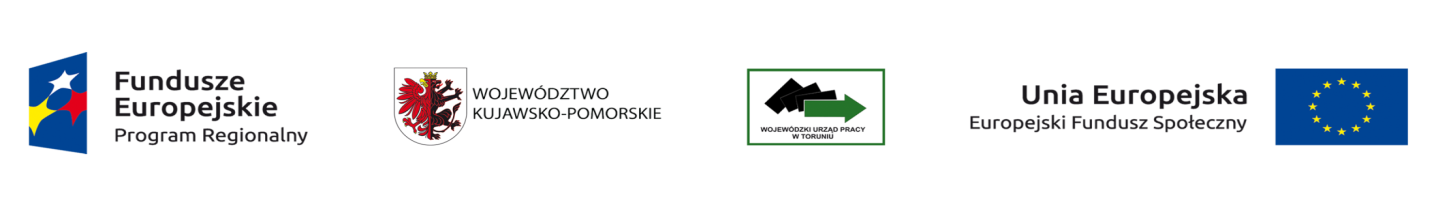 Regionalny Program Operacyjny Województwa Kujawsko-Pomorskiego“Wsparcie aktywności zawodowej osób bezrobotnych w powiecie aleksandrowskim (I)”
w ramach Osi priorytetowej 8 Aktywni na rynku pracy, Działanie 8.1:
Podniesienie aktywności zawodowej osób bezrobotnych poprzez działania
 powiatowych urzędów pracy – projekty pozakonkursoweW dniu 12.05.2016r., Wykonawca złożył zapytanie do SIWZ – treść zawiera poniższy scan pismaZapytanie dot. egzaminówAd.1 W opisie przedmiotu zamówienia dotyczącym szkoleń „Montażysta rusztowań”
 i „Operator maszyn budowlanych” przewidziano egzamin przed uprawnioną komisją, co uwzględniono w opisie przedmiotu zamówienia:„szkolenia winno zakończyć się egzaminem przed uprawnioną Komisją Egzaminacyjną powołaną przez Instytut Mechanizacji Budownictwa i Górnictwa Skalnego w Warszawie i wydaniem świadectwa oraz książki operatora maszyn roboczych ( montażysta rusztowań ) oraz odpowiednio „szkolenie winno zakończyć się egzaminem przed uprawnioną Komisją Egzaminacyjną powołaną przez Instytut Mechanizacji Budownictwa i Górnictwa Skalnego w Warszawie i wydaniem świadectwa oraz książki operatora” ( maszyny budowlane). We wzorze umowy, który został zaakceptowany przez Wykonawców, składających oferty 
w postępowaniu w § 5 pkt 2 zapisano obowiązek „indywidualizacji kształcenia poprzez prowadzenie systematycznej oceny postępów poszczególnych uczestników i zwiększenia pomocy wobec osób mających trudności w procesie nauczania…” . Mając na uwadze powyższy zapis, Zamawiający zawarł w SIWZ, w opisie przedmiotu zamówienia dotyczącym szkolenia „Montażysta rusztowań”, egzamin wewnętrzny ( forma dowolna), który pozwoli na realizacje warunków umowy. Niemniej, priorytetem jest egzamin przeprowadzany przez uprawnioną komisję.Zapytanie dotyczące podwykonawstwaAd. 2 W przypadku części III postępowania – szkolenie „Operator maszyn budowlanych”Zamawiający nie dopuszcza możliwości powierzenia całości lub części przedmiotu zamówienia podwykonawcom. W przypadku pozostałych części zamówienia – Zamawiający nie wyklucza takiej możliwości. Możliwość zastrzeżenia obowiązku osobistego wykonania przez Wykonawcę usługi, dopuszcza
 art. 36a pkt 2 ustawy z dnia 29 stycznia 2004 r. Prawo zamówień publicznych (tekst jednolity 
Dz. U. z 2015r. poz. 2164).Zapytanie dotyczące warunków spełniania udziału w postępowaniuAd. 3 Stosownie do dokonanej zmiany, ustala się warunki udziału w postępowaniu dotyczące uprawnień do wykonania zamówienia: „1) O udzielenie zamówienia publicznego mogą się ubiegać Wykonawcy którzy spełniają warunki udziału w postępowaniu, o których mowa w art. 22 ust. 1 ustawy Prawo zamówień publicznych:1) Posiadają uprawnienia do wykonywania określonej działalności lub czynności, jeżeli ustawy nakładają obowiązek posiadania takich uprawnień poprzez wskazanie, iż:a) są wpisani do rejestru instytucji szkoleniowych prowadzonych przez wojewódzki urząd pracy właściwy ze względu na siedzibę instytucji szkoleniowej ( rozporządzenie Ministra Gospodarki i Pracy z dnia 27.10.2004r. w sprawie rejestru instytucji szkoleniowych) ib) uzyskali potwierdzenie przez Instytut Mechanizacji Budownictwa i Górnictwa Skalnego 
w Warszawie, spełniania niezbędnych wymagań do prowadzenia szkolenia, będącego przedmiotem zamówienia – warunek zapisany w lit. b dotyczy Wykonawców ubiegających się o zamówienie – część III.”                                                                                 Dyrektor Powiatowego Urzędu Pracy 							w Aleksandrowie Kujawskim            							mgr inż. Marzena Żbikowska                           